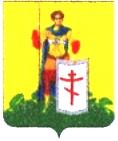 СОВЕТ ДМИТРИЕВСКОГО СЕЛЬСКОГО ПОСЕЛЕНИЯ 	                           КАВКАЗСКОГО РАЙОНАВНЕОЧЕРЕДНАЯ СОРОК ТРЕТЬЯСЕССИЯР Е Ш Е Н И Естаница Дмитриевскаяот  06.10.2017г.	№  2Об утверждении программы комплексного развития транспортной инфраструктуры Дмитриевского сельское поселение Кавказского района на 2017-2029 годыВ соответствии с постановлением Правительства Российской Федерации от 01 октября 2015 года № 1050 «Об утверждении требований к программам комплексного развития социальной инфраструктуры поселений, городских округов», в соответствии с пунктом 4.1 статьи 6 Градостроительного кодекса Российской Федерации, руководствуясь статьей 14 Федерального закона          от 6 октября 2003 года № 131-ФЗ «Об общих принципах организации местного самоуправления в Российской Федерации», уставом Дмитриевского сельского поселения Кавказского района, Совет Дмитриевского сельского поселения Кавказского района р е ш и л:1.	Утвердить программу комплексного развития транспортной инфраструктуры Дмитриевского сельского поселения Кавказского района на 2017-2029 годы.2.	Разместить муниципальную программу комплексного развития транспортной инфраструктуры Дмитриевского сельского поселения Кавказского района на 2017-2029 годы на официальном Интернет-  сайте администрации Дмитриевского сельского поселения Кавказского района www.adm-dmitrievskaya.ru. 3.	Настоящее решение вступает в силу со дня его официального опубликования. Глава Дмитриевского сельского поселения  Кавказского района                                                        С.М.ТокинПриложение:утвержденырешением СоветаДмитриевского сельскогопоселения Кавказского районаот _________  № ___________ПРОГРАММАкомплексного развития транспортной инфраструктуры Дмитриевского сельского поселения Кавказского района на 2016-2029 годыПАСПОРТ комплексного развития транспортной инфраструктуры Дмитриевского сельского поселения Кавказского района на 2017-2029 годыРаздел 1. Характеристика существующего состояния транспортной инфраструктуры1.1. Анализ положения Дмитриевского сельского поселения Кавказского района в структуре пространственной организации Краснодарского краяДмитриевское сельское поселение Кавказского района расположена в восточной части на берегах р. Калалы, впадающей в р. Егорлык – приток реки Дон. По административному делению ст. Дмитриевская является территорией Кавказского района. Дмитриевское сельское поселение расположено в северо-восточной части Кавказского района в 25 километрах от районного центра г. Кропоткин, в 189 км от краевого центра г. Краснодара.Площадь территории поселения  составляет – 18232,0 га. Из них 1055,77 га – населенный пункт ст. Дмитриевской.  1.2. Социально-экономическая характеристика Дмитриевского сельского поселения Кавказского района, характеристика градостроительной деятельности на территории поселения, включая деятельность в сфере транспорта, оценку транспортного спросаСтаница Дмитриевская основана  в мае 1861 года.  Численность населения Дмитриевского сельского поселения Кавказского района на 01.01.2017 года составляет 3235 человек.Экономическая база. На территории Дмитриевского сельского поселения Кавказского района функционируют следующие предприятия:70 сельхоз товаропроизводителей разных форм собственности  и базовое (градообразующее) сельскохозяйственное предприятие ООО СХП «Дмитриевское» и  ООО « Белая Русь». Земельный фонд, предоставленный для нужд сельскохозяйственного производства, насчитывает 16,3 тыс.га, из которых 15,2 тыс.га отведено под наиболее интенсивный вид сельскохозяйственных угодий: пашню. Крупнейшим землепользователем является ООО СХП «Дмитриевское», в ведении которого находятся 9,6 тыс.га земель сельскохозяйственного назначения. Специализация сельского хозяйства складывается с преобладанием растениеводства: с ведущей ролью зернового хозяйства, сочетающегося с выращиванием масленичных культур и сахарной свеклы.В 2006 году в хозяйствах всех категорий Дмитриевского поселения валовой сбор зерна составил 31,8 тыс. тонн (в весе после доработки) семян подсолнечника. Основными производителями продукции растениеводства в поселении являются сельскохозяйственные предприятия. На них долю приходится 96% всего собранного урожая зерновых, 93% - сахарный свеклы, 85 % - подсолнечника. Удельный вес главного бюджетообразующего предприятия поселения, ООО СХП « Дмитриевское», составляет соответственно 69%, 46% и 45%.В стоимостном выражении по итогам 2006 года вся продукция растениеводства составила 223 млн.рублей.Производства продукции животноводства также исторически традиционная отрасль хозяйственной специализации в поселении. Однако спад в животноводстве был более сильным, поэтому в структуре производства увеличилась доля земледелия.ПО данным статистического учета за 2006 год, в хозяйствах всех категорий поселения поголовье крупного рогатого скота составило 1,6 тыс. голов, в том числе коров – 0,8 тыс. голов, свиней - 6,2 тыс. голов, птицы – 12, 1 голов; произведенно на убой скота и птицы ( в живом весе) 0,7 тыс.тонн, молока – 3,5 тыс. тонн, яиц- 1,5 млн. штук.Более 2/3 валовых надоев молока и 1/3 объемов производства на убой скота и птицы обеспечивают сельскохозяйственные предприятия, главным образом ОО СХП « Дмитриевское».Практически вся остальная часть продукции животноводства производится в личных подсобных хозяйствах населения. Доля фермерского сектора в этом направлении остается незначительной.Генеральным планом муниципального образованияДмитриевскоесельское поселение Кавказского района предлагается оптимизация сложившейся транспортной структуры за счет дифференцирования транспортных осей по значимости  путем реконструкции и модернизации существующих автодорог.Данным проектом определена следующая очередность мероприятий по развитию транспортной инфраструктуры планируемой территории:реконструкция существующих улиц и дорог поселения, усовершенствование покрытий существующих жилых улиц;организация безопасных пешеходных переходов;строительство улиц и дорог на новых проектируемых территориях1.3. Характеристика функционирования и показатели работы транспортной инфраструктуры по видам транспортаЗемли муниципального образования Дмитриевское сельское поселения Кавказского района расположены в северо- восточной части муниципального образования Кавказский район граничат:- на севере – с землями Новопокровского района;- на востоке – с землями Новоалександровского района Ставропольского края;- на юге – с землями сельского поселения им. М.Горького;- на западе – с землями Лосевского сельского поселения Кавказского района;Площадь территории Дмитриевского сельского поселения Кавказского района составляет 18232,0гаВ состав сельского поселения входит один населенный пункт- станица Дмитриевская- административный центр поселения- расположенный среди земельсельхозназначения.По территории Дмитриевского сельского поселения через ст. Дмитриевскую с юга на север проходит региональная автодорога III технической категории» ст-ца Кавказская - ст-ца Новопокровская».По территории Дмитриевского сельского поселения протекает река Калалы, расположены многочисленные балки: балка Рыбакина, балка Бобрышева, балка Ковылина, балка Ловлинская и др.  Населенный пункт сформировался достаточно компактно вдоль реки и автодороги.В целом планируемая организация территории предусматривает структурирование сложившихся территориальных зон и органичное их продолжение путем освоения свободных территорий.Проектируемые транспортные схемы населенных пунктов являются органичным развитием сложившихся структур с учетом увеличения пропускной способности, организации безопасности движения, прокладки новых улиц и дорог общего пользования.Единая система транспортной и улично-дорожной сети в увязке с планировочной структурой призвана обеспечить удобные, быстрые и безопасные связи со всеми функциональными зонами, объектами внешнего транспорта и автомобильными дорогами общей сети.Генеральным планом определена следующая очередность мероприятий по развитию транспортной инфраструктуры планируемой территории:реконструкция существующих улиц и дорог поселения, усовершенствование покрытий существующих жилых улиц;организация безопасных пешеходных переходов;По территории Дмитриевского сельского поселения Кавказского района проходят  по северо – западной части поселения проходит газопровод от АГРС ст. Ильинской к ГРС ст. Дмитриевской.1.4. Характеристика сети дорог Дмитриевскогосельского поселения Кавказского района, параметра дорожного движения (скорость, плотность, состав и интенсивность движения потоков транспортных средств, коэффициент загрузки дорог движением и иные показатели, характеризующие состояние дорожного движения, экологическую нагрузку на окружающую среду от автомобильного транспорта и экономические потери), оценка качества содержания дорогСуществующая сеть автомобильных дорог Дмитриевскогосельского поселения Кавказского района обеспечивает транспортные связи с соседними муниципальными образованиями и с краевым центром – г. Краснодаром, а также между населенными пунктами Кавказского района и производственными предприятиями.Основной транспортной артерией сельского поселения является региональная автомобильная дорога ст-ца Кавказская - ст-ца Новопокровская. Дорога проходит в центральной части поселения, данная дорога является основной автодорогой в границах  территории и имеет протяженность 2,33 км.В настоящее время автомобильные дороги регионального или межмуниципального значения находятся на балансе ГУ КК «Краснодаравтодор» и имеют следующие характеристики:Автодороги общего пользования местного значения, в том числе улицы и дороги в населенном пункте,   находятся на балансе муниципального образования.Проведенный анализ существующего состояния автодорожной сети сельского поселения показал, что на данном этапе развития основными проблемами являются:-  износа дорожной сети;- несоответствие транспортно-эксплуатационных характеристик, что приводит к малой пропускной способности существующих автодорог в условиях возрастающего автомобиле потока.1.5. Анализ состава парка транспортных средств и уровня автомобилизации в поселении, обеспеченность парковками (парковочными местами)На протяжении последних лет наблюдается тенденция к увеличению числа автомобилей на территории поселения. Основной прирост этого показателя осуществляется за счёт увеличения числа легковых автомобилей находящихся в собственности граждан (в среднем по 11% в год). Хранение автотранспорта на территории поселения осуществляется, в основном, в пределах участков предприятий и на придомовых участках жителей поселения. Гаражно-строительных кооперативов в поселении нет. В дальнейшем необходимо предусматривать организацию мест стоянок автомобилей возле зданий общественного назначения с учётом прогнозируемого увеличения уровня автомобилизации населения. Предполагается, что ведомственные и грузовые автомобили будут находиться на хранении в коммунально-складской и агропромышленной зоне поселения. Постоянное и временное хранение легковых автомобилей населения предусматривается в границах приусадебных участков.1.6. Характеристика работы транспортных средств общего пользования, включая анализ пассажиропотокаТранспорт - важнейшая составная часть инфраструктуры поселения, удовлетворяющая потребности всех отраслей экономики и населения в перевозках грузов и пассажиров, перемещающая различные виды продукции между производителями и потребителями, осуществляющий общедоступное транспортное обслуживание населения. Устойчивое и эффективное функционирование транспорта является необходимым условием для полного удовлетворения потребностей населения в перевозках и успешной работы всех предприятий поселения.Основным видом пассажирского транспорта поселения является автобус.Автотранспортные предприятия на территории Дмитриевского сельского поселения Кавказского района отсутствуют.Большинство трудовых передвижений в поселении приходится на личный автотранспорт и пешеходные сообщения.1.7. Характеристика условий пешеходного и велосипедного передвиженияПешеходное и велосипедное движение происходит в основном по проезжим частям улиц, в связи с отсутствием пешеходных дорожек (тротуаров), что приводит к возникновению дорожно-транспортных происшествий (ДТП) на улицах населенных пунктов.1.8. Характеристика движения грузовых транспортных средств, оценка работы транспортных средств коммунальных и дорожных служб, состояние инфраструктуры для данных транспортных средствВ составе движения грузового транспорта в целом по улицам Дмитриевскогосельского поселения Кавказского района преобладают автомобили грузоподъемностью до 2 т, а также от 2 до 8 т. Для того, чтобы не создавать на улицах поселения затруднения в передвижении транспортных средств, предприятие осуществляет сбор и вывоз мусора по утвержденному графику. Также в зимний период предприятие занимается расчисткой улиц от снега. Грузовые транспортные средства, транспортные средства коммунальных и дорожных служб обеспечены инфраструктурой в полном объеме.1.9. Анализ уровня безопасности дорожного движенияОбеспечение безопасности на автомобильных дорогах является важнейшей частью социально-экономического развития Дмитриевского сельского поселения Кавказского района. Принудительное соблюдение существующих ограничений транспортных средств. Применение принудительных мер с использованием выборочной проверки дыхания водителей на алкоголь, оказывается наиболее эффективным для снижения дорожно-транспортных происшествий. Наиболее эффективной мерой для повышения уровня безопасности в области использования ремней безопасности являются ужесточенные законодательные меры и полицейское право применение штрафов и иных взысканий с водителей, нарушивших данные требования. Главной задачей обеспечения безопасности является организация единой совокупной системы управления безопасностью на автомобильных дорогах в условиях рыночного хозяйствования с созданием эффективного механизма регулирования транспортной деятельности под надзором федеральных исполнительных органов и органов местного самоуправления, различных общественных объединений. Базовыми данными при принятии управленческих решений являются статистические сведения, которые формируются специалистами безопасности дорожного движения и применяются для анализа ДТП, выявления проблемных точек и негативных тенденций, оценки эффективности мер, которые направлены на сокращение количества, тяжести ДТП. Профилактика дорожно-транспортного травматизма, разработка новых подходов в популяризации правил дорожного движения, обсуждение вопросов усиления взаимодействия между ведомствами в управлении безопасностью дорожного движения, определение первоочередных мер, которые направлены на улучшение ситуации на дорогах, должны стоять на контроле у уполномоченных на то людей, которые способны незамедлительно реагировать на сложившуюся ситуацию на автомобильных дорогах.Таким образом, к приоритетным задачам социального и экономического развития поселения в среднесрочной и долгосрочной перспективе относятся задачи по сохранению  жизни и здоровья участников дорожного движения. Их достижение планируется путем улучшения организации дорожного движения, инфраструктуры автомобильных дорог, дисциплины среди участников дорожного движения, качества оказания медицинской помощи пострадавшим и т. д. Вследствие этого планируется снижение социально-экономического и демографического ущерба в результате ДТП и их последствий, что будет способствовать уменьшению темпов убыли населения Дмитриевского сельского поселения Кавказского района и формированию условий для его роста.1.10. Оценка уровня негативного воздействия транспортной инфраструктуры на окружающую среду, безопасность и здоровье населенияАвтомобильный транспорт и инфраструктура автотранспортного комплекса относится к главным источникам загрязнения окружающей среды. Отработавшие газы двигателей внутреннего сгорания содержат вредные вещества и соединения, в том числе канцерогенные. Нефтепродукты, продукты износа шин, тормозных накладок, хлориды, используемые в качестве антиобледенителей дорожных покрытий, загрязняют придорожные полосы и водные объекты.Главный компонент выхлопов двигателей внутреннего сгорания (кроме шума) – окись углерода (угарный газ) – опасен для человека, животных, вызывает отравление различной степени в зависимости от концентрации. При взаимодействии выбросов автомобилей и смесей загрязняющих веществ в воздухе могут образоваться новые вещества, более агрессивные. На прилегающих территориях к автомобильным дорогам вода, почва и растительность является носителями ряда канцерогенных веществ.Недопустимо выращивание здесь овощей, фруктов и скармливание травы животным.1.11. Характеристика существующих условий и перспектив развития и размещения транспортной инфраструктуры Дмитриевского сельского поселения Кавказского районаПроведенный анализ существующего состояния автодорожной сети сельского поселения показал, что на данном этапе развития основными проблемами являются:- высокий процент износа дорожной сети;- несоответствие транспортно-эксплуатационных характеристик, что приводит к малой пропускной способности существующих автодорог в условиях возрастающего автомобиле потока.Дальнейшее развитие автодорожной сети связано с конкретными производственными потребностями существующих, реконструируемых и проектируемых промышленных и сельскохозяйственных предприятий района, а также с потребностями развития селитебных территорий населенных пунктов.Генеральным планом муниципального образования Дмитриевское поселение предлагается оптимизация сложившейся транспортной структуры за счет дифференцирования транспортных осей по значимости  путем реконструкции и модернизации существующих автодорог.Данным проектом определена следующая очередность мероприятий по развитию транспортной инфраструктуры планируемой территории:реконструкция существующих улиц и дорог поселения, усовершенствование покрытий существующих жилых улиц;организация безопасных пешеходных переходов;Проектируемые транспортные схемы населенных пунктов являются органичным развитием сложившихся структур с учетом увеличения пропускной способности, организации безопасности движения, прокладки новых улиц и дорог общего пользования.Единая система транспортной и улично-дорожной сети в увязке с планировочной структурой призвана обеспечить удобные, быстрые и безопасные связи со всеми функциональными зонами, объектами внешнего транспорта и автомобильными дорогами общей сети. 1.12. Оценка нормативно-правовой базы, необходимой для функционирования и развития транспортной инфраструктуры Дмитриевского сельского поселения Кавказского районаРеализация Программы осуществляется через систему программных мероприятий разрабатываемых муниципальных программ Дмитриевскогосельского поселения Кавказского района, а также с учетом федеральных проектов и программ, государственных программ Краснодарского края и муниципальных программ муниципального образования Кавказский район, реализуемых на территории поселения.В соответствии с изложенной в Программе политикой администрация Дмитриевскогосельского поселения Кавказского района должна разрабатывать муниципальные программы, конкретизировать мероприятия, способствующие достижению стратегических целей и решению поставленных Программой задач.1.13. Оценка финансирования транспортной инфраструктурыСостояние сети дорог определяется своевременностью, полнотой и качеством выполнения работ по содержанию, ремонту и капитальному ремонту и зависит напрямую от объемов финансирования и стратегии распределения финансовых ресурсов в условиях их ограниченных объемов. В условиях, когда объем инвестиций в дорожный комплекс является явно недостаточным, а рост уровня автомобилизации значительно опережает темпы роста развития дорожной сети на первый план выходят работы по содержанию и эксплуатации дорог. При выполнении текущего ремонта используются современные технологии с использованием специализированных звеньев машин и механизмов, позволяющих сократить ручной труд и обеспечить высокое качество выполняемых работ. При этом текущий ремонт в отличие от капитального, не решает задач, связанных с повышением качества дорожного покрытия - характеристик ровности, шероховатости, прочности и т.д. Недофинансирование дорожной отрасли, в условиях постоянного роста интенсивности движения, изменения состава движения в сторону увеличения грузоподъемности транспортных средств, приводит к несоблюдению межремонтных сроков, накоплению количества участков не до ремонта.Учитывая вышеизложенное, в условиях ограниченных финансовых средств стоит задача их оптимального использования с целью максимально возможного снижения количества проблемных участков автомобильных дорог и сооружений на них.Применение программно-целевого метода в развитии внутри поселковых автомобильных дорог общего пользования Дмитриевского сельского поселения Кавказского района позволит системно направлять средства на решение неотложных проблем дорожной отрасли в условиях ограниченных финансовых ресурсов.Реализация комплекса программных мероприятий сопряжена со следующими рисками:-риск ухудшения социально-экономической ситуации в стране, что выразится в снижении темпов роста экономики и уровня инвестиционной активности, возникновении бюджетного дефицита, сокращения объемов финансирования дорожной отрасли;-риск превышения фактического уровня инфляции по сравнению с прогнозируемым, ускоренный рост цен на строительные материалы, машины, специализированное оборудование, что может привести к увеличению стоимости дорожных работ, снижению объемов строительства, реконструкции, капитального ремонта, ремонта и содержания внутрипоселковых автомобильных дорог общего пользования;-риск задержки завершения перехода на финансирование работ по содержанию, ремонту и капитальному ремонту автомобильных дорог общего пользования местного значения в соответствии с нормативами денежных затрат, что не позволит в период реализации Программы существенно сократить накопленное в предыдущий период отставание в выполнении ремонтных работ на сети автомобильных дорог общего пользования и достичь запланированных в Программе величин показателей.Предоставление и расходование средств дорожного фонда Дмитриевского сельского поселения Кавказского района осуществляется в объемах, определенных Законом Краснодарского края о краевом бюджете на очередной финансовый год и на плановый период и по направлениям определенным решением СоветаДмитриевскогосельского поселения Кавказского района очередной сорок девятой сессии Совета Дмитриевского  сельского поселения Кавказского района от 24 октября 2013 года № 1«О создании муниципального дорожногофонда муниципального образования Дмитриевское сельское поселение Кавказского района и утверждениипорядока  формирования и использования бюджетных ассигнований муниципального дорожного фонда муниципального образования Дмитриевское сельское поселение Кавказского района.Раздел 2. Прогноз транспортного спроса, изменения объемов и характера передвижения населения и перевозок грузов на территорииДмитриевскогосельского поселения Кавказского района2.1. Прогноз социально-экономического и градостроительного развития поселенияСовременное состояние. Численность постоянного населения Дмитриевского сельского поселения Кавказского района на 01.01.2017годасоставляет 3235 человек.Характеристика населенных пунктов, 
входящих в состав Дмитриевского сельского поселения Кавказского района Дмитриевское сельское поселение Кавказского района относится к категории муниципальных образований ссредней численностью населения и средней плотностью населения.На начало 2009 года число жителей Дмитриевского сельского поселения Кавказского района составило 3206 человек постоянного населения (с учетом временно отсутствующих). Население рассматриваемой территории увеличилось на 90 человек (2,9 %) по сравнению с 2008 годом.Вместе с тем, оценивая общую динамику населения в более длительном ретроспективном интервале, имеет место процесс депопуляции населения. Так относительно статистической оценки 2002 года современная численность населения уменьшилась на 5,7 % (183 человека). Динамика численности населенных пунктов 
Дмитриевскогосельского поселения Кавказского районаГлавным образом отрицательная демографическая динамика объясняется неблагополучной ситуацией в основных процессах народонаселения: рождаемости и смертности. В пересчете на 1000 населения (промилле) средняя величина показателя рождаемости за 3 предшествующих года составляет порядка 8,8 промилле, при среднем показателе уровня смертности в 15,6 промилле. Анализ половозрастной структуры показал, что на ближайшую перспективу 10-15 лет без учета миграционного движения складывается тенденция уменьшения доли трудоспособного населения и увеличения — нетрудоспособного, что повысит демографическую нагрузку на население и негативно скажется на формировании трудовых ресурсов.Увеличение категории нетрудоспособного населения помимо особенности сложившейся структуры и возрастных групп населения, также обусловлено складывающимися в стране тенденциями увеличения рождаемости и продолжительности населения. В целом демографическая ситуация в Дмитриевском сельском поселении Кавказского района повторяет районные и краевые проблемы и обстановку большинства районов Краснодарского края.Характер смертности определяется практически необратимым процессом старения населения, регрессивной структурой населения, а также ростом смертности населения в трудоспособном возрасте, особенно у мужчин.Наряду с процессами естественного воспроизводства населения большую роль в формировании демографического потенциала поселения играет механическое движение населения (миграция). За последние 4 года на территории поселения наблюдается миграционный прирост населения.Возрастная структура Дмитриевского сельского поселения Кавказского района**По информации предоставленной администрациейДмитриевскогосельского поселения Кавказского районаАнализ трудового потенциала. Численность работающего населения в поселении – 450 чел, что составляет 14% от общей численности населения.Структура занятости населения Дмитриевского сельского поселения Кавказского района, чел.* *По информации предоставленной администрацией Дмитриевского сельского поселения Кавказского районаПроведенный анализ сложившейся в поселении демографической ситуации показал, что:в период с 2002 по 2010 численность населения увеличилась с 2982 до  3334 человек в 2010 году. в целом для поселения характерна естественная убыль населения, однако в последние годы прослеживается тенденция ее снижения; для поселения характерен регрессивный тип возрастной структуры населения с относительно низкой долей населения молодых возрастов (что свидетельствует о слабом приросте населения) и относительно высокой долей населения старших возрастов (что оправдывает высокую смертность населения);доля трудоспособного населения ниже по сравнению собщекраевымпоказателями (57,7% в поселении против 61,2% в крае).Прогноз перспективной численности населения. Демографический прогноз – важнейшая составляющая градостроительного проектирования, на основе которой определяются проектные параметры отраслевого хозяйственного комплекса, комплекса общественных услуг, жилищного строительства, регионального рынка труда.Настоящим проектом при определении прогнозной численности населения Дмитриевского сельского поселения Кавказского района учитываются положения «Концепции демографического развития Российской Федерации на период до 2015 года» и «Концепции демографического развития Российской Федерации на период до 2025 года», где в качестве основных приоритетов региональной демографической политики выделены: повышение рождаемости и укрепление семьи, снижение смертности и рост продолжительности жизни, оптимизация миграционных процессов.Исходя из этих соображений генеральным планом, учитывая достаточно высокий потенциал территории, выбрано направление на устойчивое увеличение численности населения поселения.Прогноз численности населения произведен по следующим проектным этапам:I очередь – ориентировочно до 2020 год;расчетный срок – ориентировочно до 2029 год.В качестве базового года для прогнозных расчетов принят 2010 год.При выполнении прогноза численности населения проектом использованы следующие материалы:данные по Всероссийской переписи населения 2002 года (статистический сборник «Итоги Всероссийской переписи населения 2002 года по Краснодарскому краю»);сведения о численности населения, естественном и механическом движении населения по Кавказскому району (статистические сборники «Районы и города Краснодарского края » с 2002 г. по 2010 г.). Проведенный территориальный анализ поселения показал, что населенные пункты имеют потенциал для территориального развития, что обеспечивает возможность их численного увеличения, как за счет прирезаемых участков земель населенных пунктов, так и за счет уплотнения существующей жилой застройки.Основными показателями в прогнозе являются существующая и прогнозная численность населения Дмитриевскогосельского поселения Кавказского района.Существующая численность поселения принята согласно официальной статистической информации Краснодарского края «Сельские населенные пункты в Краснодарского края на 1 января 2010 года».Прогноз численности населения проведен с учетом заложенных тенденций в схеме территориального планирования Кавказского района Краснодарского края.Расчет основных показателей демографической ситуации проводился на основе метода трудового баланса, анализа сложившегося в последнее время состояния процессов воспроизводства населения, сдвигов в его половой и возрастной структуре, развития внешних миграционных процессов, территориальных внутренних перераспределений населения. Большое внимание уделялось анализу ряда социальных и экономических показателей районного и поселенческого уровня, в частности, учитывались занятость населения, уровень его жизни, миграционная привлекательность территории, устойчивость существующей экономической структуры на перспективу, экономико-, и политико-географическое положение региона, природно-ресурсный потенциал территории, комфортность природной среды и т. д.В прогнозе численности населения заложены следующие тенденции на перспективу, обусловленные проведением в Краснодарском крае и непосредственно в Кавказском районе эффективной демографической и миграционной политики:рост уровня рождаемости;снижение младенческой смертности и смертности населения молодых возрастов;рост показателя ожидаемой продолжительности жизни;рост миграционных потоков, активизация трудовой иммиграции (преимущественно в период 2015-2025 гг.).Основываясь на обозначенных тенденциях и факторах, с учетом сложившейся динамики численности населения, были рассчитаны показатели естественного и миграционного движения населения на расчетный срок до 2030 года, в том числе прогнозируется:увеличением суммарного коэффициента рождаемости с 1,88 до 2,24 рождений на 1 женщину репродуктивного возраста;увеличение средней продолжительности жизни с 69,1 до 71,7 человек;сохранение уровня рождаемости на отметке 13,5 – 14,5 человек на 1000 населения;снижение смертности с 16,5 до 12,7 человек на 1000 населения;увеличение миграционного прироста с 6,2 до 14,5 человек на 1000 населения.Основные тенденции естественного и миграционного движения населения.На основе сложившейся ситуации и заложенных тенденций демографической и миграционной активности, с помощью метода «передвижки возрастов» были определены половозрастные изменения в структуре населения на перспективу, в результате которых была получена проектная возрастная структура населения на расчетный срок до 2029 года. Прогнозируемое изменение половозрастной структуры (ПВС) поселения с 2010 по 2029 годы характеризуются: увеличением доли населения моложе трудоспособного возраста на 1,7%;увеличением доли населения трудоспособного возраста на 1,4%;уменьшением доли населения старше трудоспособного возраста на 3,1%.Прогноз динамики возрастной структуры населения 
Дмитриевского сельского поселения Кавказского районаОпираясь на заложенные тенденции и расчетные показатели демографической и миграционной активности, была определена проектная численность населения Дмитриевского сельского поселения Кавказского района, которая к расчетному сроку составит 2,3 тыс. человек.Генеральным планом предлагается развитие  населенного пункта. Наибольший прирост населения прогнозируется в административном центре. 2.2. Прогноз транспортного спроса поселения, объемов и характера передвижения населения и перевозок грузов по видам транспорта, имеющегося на территории поселенияС ростом промышленного производства и повышением жизненного уровня ускоренно растут мобильность и подвижность населения, объемы и дальность перевозок, в значительной мере определяющие социально-экономическое развитие общества. Мобильность товаров, подвижность населения во многом определяют эффективность экономической системы и социальные условия жизни населения. Потребность человека в передвижении во многом определяется:-уровнем развития общества;-социальной структурой;-укладом жизни;-характером расселения по территории поселения;-свободным временем и реальными доходами населения;-культурно-бытовыми потребностями;-концентрацией мест жительства и мест работы;-ростом поселения и др.Передвижения человека могут быть пешеходными и транспортными (на индивидуальном или общественном транспорте). В случае сочетания нескольких способов передвижений или видов транспорта, их называют сложными или комбинированными. Любые передвижения осуществляются в соответствии с определенной целью: трудовые, учебные, культурно-бытовые, служебные. Трудовые − поездки на работу, с работы. Эти передвижения наиболее устойчивые и составляют 50−60%. Учебные − поездки учащихся, студентов в учебные заведения и обратно. Доля передвижений, в соответствии с этой целью, составляет 15−25%.Культурно-бытовые − поездки по различным личным и бытовым нуждам, являющиеся эпизодическими и зависящие от доходов, социального статуса, рода занятий, возраста и др.Служебные − поездки в рабочее время при производственной необходимости или выполнении служебных обязанностей.Выбор способа передвижения, вида транспорта и степени их использования зависят от ряда факторов: социальные (социальный статус, семейное положение, принадлежность к референтной группе), личностные (возраст, этап жизненного цикла семьи, род занятий, экономическое положение, образ жизни, представление о себе), культурные (культура, субкультура, принадлежность к социальному классу), психологические (мотивация), состояние развития транспортной системы, качество транспортного обслуживания территории, уровень автомобилизации, расстояние передвижения и др.Таблица 2.Прогноз транспортного спроса сельского поселения2.3. Прогноз развития транспортной инфраструктуры по видам транспортаВоздушные и железнодорожные перевозки из поселения не осуществляются.Водный транспорт на территории района поселения не развит в связи с отсутствием судоходных рек.Автомобильный транспорт – важнейшая составная часть инфраструктуры Дмитриевского сельского поселения кавказского района, удовлетворяющая потребностям всех отраслей экономики и населения в перевозках грузов и пассажиров, перемещающая различные виды продукции между производителями и потребителями, осуществляющий общедоступное транспортное обслуживание населения.2.4. Прогноз развития дорожной сети поселенияАвтодороги с асфальтобетонным покрытием находятся в удовлетворительном состоянии, местами требуют ремонта.Межремонтные сроки эксплуатации мостов составляют 30-35 лет. После указанного срока в сооружении начинают развиваться необратимые дефекты, которые ведут к снижению грузоподъемности сооружения. В связи с вышесказанным необходимо производство своевременных ремонтных работ.Незначительная часть автомобильных дорог общего пользования местного значения имеют грунтовое покрытие, что существенно мешает социально-экономическому развитию поселения и негативно сказывается на безопасности дорожного движения и скорости движения, а также приводит к повышенному износу транспортных средств и дополнительному расходу топлива.Отставание развития дорожной сети сдерживает социально-экономический рост во всех отраслях экономики и уменьшает мобильность передвижения трудовых ресурсов.В соответствии с определёнными выше приоритетами развития транспортного комплекса сельского поселения проектом Программы предусмотрены нижеописанные мероприятия по оптимизации улично-дорожной сети.Программой даются предложения по формированию сети магистральной улично-дорожной сети в соответствие с нормативами.Основные расчетные параметры уличной сети в пределах сельского населенного пункта и сельского поселения принимаются в соответствии со СП 42.13330.2011 «Градостроительство. Планировка и застройка городских и сельских поселений».Таблица 3.Параметры уличной сети в пределах сельского поселенияВ основу построения улично-дорожной сети положена идея увеличения числа связей между существующими и планируемыми районами сельского поселения и включение улично-дорожной сети в автодорожную систему региона.При проектировании улиц и дорог в районах нового жилищного строительства необходимо соблюдать проектную ширину улиц в красных линиях, что позволит избежать в дальнейшем реализации дорогостоящих мероприятий по изъятию земельных участков и сноса объектов капитального строительства с целью расширения улиц. Проектируемые улицы должны размещаться таким образом на рельефе, чтобы было выполнено требование соблюдения нормативных уклонов. Необходимо уделять особое внимание проектированию и строительству основных улиц в условиях наличия сложных геоморфологических факторов.Уровень транспортного обеспечения существенно влияет на градостроительную ценность территории. Задача развития транспортной инфраструктуры - создание благоприятной среды для жизнедеятельности населения, нейтрализация отрицательных климатических факторов, снижение социальной напряженности от транспортного дискомфорта.При проектировании улично-дорожной сети максимально учтена сложившаяся система улиц и направление перспективного развития населенных пунктов, предусмотрены мероприятия по исключению имеющихся недостатков. Введена четкая дифференциация улиц по категориям в соответствии с таблицей 9 СНиП 2.07.01-89* «Градостроительство. Планировка и застройка городских и сельских поселений».Генеральным планом предложено строительство новых, ремонт и реконструкция уже существующих улиц и дорог. Ширина проезжей части поселковых дорог и главных улиц– 6 м, улиц вжилой застройке, проездов и улично-дорожной сети за расчетный срок – 6 м. Проектом предлагается дорожная одежда с покрытием из асфальтобетона.В проекте принята следующая классификация улично-дорожной сети на территории Дмитриевского сельского поселения Кавказского района:Таблица 4.Основные показатели улично-дорожной сети Дмитриевского сельского поселения Кавказского района2.5. Прогноз уровня автомобилизации, параметров дорожного движенияНа протяжении последних лет наблюдается тенденция к увеличению числа автомобилей на территории поселения. Основной прирост этого показателя осуществляется за счёт увеличения числа легковых автомобилей находящихся в собственности граждан (в среднем по 10% в год).На территории Дмитриевского сельского поселения Кавказского района на расчетный срок предполагается проживание4100 человек. Принятый уровень автомобилизации на расчетный срок в соответствии с требованиями п. 6.3. СНиП 2.07.01-89* «Градостроительство. Расчет объектов транспорта проведен в соответствии с СНиП 2.07.01-89* «Градостроительство. Планировка и застройка городских и сельских поселений» пункты  6.40, 6.41:Станции технического обслуживания автомобилей следует проектировать из расчета один пост на 200 легковых автомобилей. Автозаправочные станции (АЗС) следует проектировать из расчета одна топливо-раздаточная колонка на 1200 легковых автомобилей.Назначаем необходимое количество постов на СТО равное 9, расчетное количество колонок на АЗС – 2.2.6. Прогноз показателей безопасности дорожного движенияДиспропорция роста перевозок к объёмам финансирования дорожного хозяйства привели к существенному ухудшению состояния автомобильных дорог и, как следствие, к росту доли дорожно-транспортных происшествий, причиной которых служили неудовлетворительные дорожные условия. Ежегодно растет количество ДТП связанных с неудовлетворительными условиями дорог.Потери от дорожно-транспортных происшествий, связанные с гибелью и ранениями людей, с повреждением автомобильного транспорта, влекут за собой расходы бюджетной системы на медицинское обслуживание, административные расходы и расходы по восстановлению технического оснащения дорог. Четкое выполнение мероприятий Программы позволит снизить количество ДТП до 0 при создании удовлетворительных дорожных условий.2.7. Прогноз негативного воздействия транспортной инфраструктуры на окружающую среду и здоровье населенияКоличество автомобильного транспорта в последние десятилетия быстро растет. Прогнозы на 2029 г. для Дмитриевскогосельского поселения Кавказского района предполагают дальнейший рост легкового и грузового транспорта. Поселковая транспортная инфраструктура не справляется с большим количеством индивидуального автотранспорта: возникают заторы, проблемы с паркованием автомобилей. Также транспорт воздействует на окружающую среду, загрязняя атмосферу, изменяя климат, увеличивая бытовой шум. В связи с этим растет беспокойство по поводу воздействия транспорта на окружающую среду и здоровье населения. Возникающий риск для здоровья требует все более срочных действий для снижения негативного воздействия и связанного с ним риска. Включение вопросов защиты окружающей среды и охраны здоровья в политику для транспорта совершенно необходимо для обеспечения устойчивости развития и снижения заболеваемости.Чтобы оценить важность проблемы, рассмотрим ряд факторов, неблагоприятно влияющих на здоровье. Загрязнение атмосферы. Выбросы в воздух черного дыма и газообразных загрязняющих веществ (диоксид азота (NO2), диоксид серы (SO2) и озон (О3)) приводят к множеству вредных проявления для здоровья, особенно к респираторным аллергическим заболеваниям.Воздействие шума. В Дмитриевском сельском поселении Кавказском районе транспорт (автомобильный) служит самым главным источником бытового шума. Приблизительно 10 % населения подвергается воздействию шума от автомобильного транспорта с уровнем выше 55 дБ. Связанная с транспортом двигательная активность. Исследования европейских учёных показывают тенденцию к снижению уровня активности у людей, в связи с тем, что все больше людей предпочитают передвигаться при помощи автотранспорта. Недостаточность двигательной активности приводит к таким проблемам со здоровьем как сердечнососудистые заболевания, инсульт, диабет типа II, ожирение, некоторые типы рака, остеопороз и вызывают депрессию.Психологическое и социальное воздействие. Психологическое и социальное воздействие транспорта часто не учитывают или недооценивают, несмотря на то, что оно может влиять на поведение при передвижении. Например, страх перед опасностью в связи с угрозой жизни, которую создает интенсивное движение транспорта, привел к тому, что все большее число родителей отвозит своих детей в школу на автомобиле. Одни лишь психологические и социальные механизмы, которые включаются ожидаемым воздействием транспорта, могут приводить к заболеваниям. Каждое заболевание может повлечь за собой изменение ментального и социального статуса человека или действовать на группу людей. То есть психологическое состояние и социальное положение могут непосредственно влиять на воздействие на человека факторов стресса в окружающей среде.Альтернативным решением проблемы может стать снижение привлекательности автомобиля. Автомобиль должен использоваться гораздо реже, не повседневно, т.е. когда автомобиль используется только для того, чтобы ездить на дачу и за закупками в магазины в выходные. Нет необходимости ездить на машине на работу. Кроме того, необходимо расширять использование альтернативных способов передвижения, к каким относятся пешеходное и велосипедное.Задачами транспортной инфраструктуры в области снижения вредного воздействия транспорта на окружающую среду являются:-сокращение вредного воздействия транспорта на здоровье человека за счет снижения объемов воздействий, выбросов и сбросов, количества отходов на всех видах транспорта;-мотивация перехода транспортных средств на экологически чистые виды топлива.Для снижения вредного воздействия транспорта на окружающую среду и возникающих ущербов необходимо:-уменьшить вредное воздействие транспорта на воздушную и водную среду и на здоровье человека за счет применения экологически безопасных видов транспортных средств;-стимулировать использование транспортных средств, работающих на альтернативных источниках (не нефтяного происхождения) топливо-энергетических ресурсов.Для снижения негативного воздействия транспортно-дорожного комплекса на окружающую среду в условиях увеличения количества автотранспортных средств и повышения интенсивности движения на автомобильных дорогах предусматривается реализация следующих мероприятий:-разработка и внедрение новых способов содержания, особенно в зимний период, автомобильных дорог общего пользования, позволяющих уменьшить отрицательное влияние противогололедных материалов;-обустройство автомобильных дорог   средствами защиты окружающей среды от вредных воздействий, включая применение искусственных и растительных барьеров вдоль них для снижения уровня шумового воздействия и загрязнения прилегающих территорий.Реализация указанных мер будет осуществляться на основе повышения экологических требований к проектированию, строительству, ремонту и содержанию автомобильных дорог.Основной задачей в этой области является сокращение объемов выбросов автотранспортных средств, количества отходов при строительстве, реконструкции, ремонте и содержании автомобильных дорог.Для снижения вредного воздействия автомобильного транспорта на окружающую среду необходимо:-обеспечить увеличение применения более экономичных автомобилей с более низким расходом моторного топлива.Раздел 3. Принципиальные варианты развития транспортной инфраструктуры и их укрупненная оценка по целевым показателям (индикаторам) развития транспортной инфраструктуры с последующим выбором предполагаемого к реализации вариантаМероприятия по развитию транспортной инфраструктуры Дмитриевского сельского поселения Кавказского района разработаны на основе тщательного и всестороннего анализа существующего состояния транспортной системы, выявленных тенденций в изменении основных показателей развития транспорта, планируемых пространственных преобразований.Приоритетными направления развития транспортной инфраструктуры являются:-капитальный ремонт дорог и реконструкция сооружений на них;-развитие дорожного сервиса на территории сельского поселения для возможности получения квалифицированных услуг по сервисному обслуживанию и ремонту автотранспортных средств.Отсюда вытекают новые требования к транспортной системе, а именно, переход от преимущественно экстенсивной к интенсивной модели развития. Это, прежде всего, предполагает более эффективное производительное качественное использование имеющегося потенциала и, в частности, переход  к более качественным транспортным услугам.Раздел 4. Перечень мероприятий (инвестиционных проектов) по проектированию, строительству, реконструкции объектов транспортной инфраструктуры предполагаемого к реализации варианта развития транспортной инфраструктуры, технико-экономические параметры объектов транспорта, очередность реализации мероприятий (инвестиционных проектов)4.1. Мероприятия по развитию транспортной инфраструктуры по видам транспортаДля реализации поставленных целей и решения задач Программы, достижения планируемых значений показателей и индикаторов предусмотрено выполнение комплекса мероприятий.В рамках задачи, предусматривающей увеличение протяженности автомобильных дорог местного значения, соответствующих нормативным требованиям, предусмотрены мероприятия по реконструкции перегруженных движением участков автомобильных дорог, ликвидации грунтовых разрывов и реконструкции участков дорог, имеющих переходный тип дорожной одежды проезжей части, реконструкции искусственных сооружений для приведения их характеристик в соответствие с параметрами автомобильных дорог на соседних участках, повышения безопасности движения, увеличения грузоподъемности, долговечности и эксплуатационной надежности.В связи с тем, что воздушный, водный и железнодорожный транспорт на территории поселения отсутствует, то и развитие инфраструктуры по этим видам транспорта не предусматривается.4.2. Мероприятия по развитию транспорта общего пользования, созданию транспортно-пересадочных узловВ рамках задачи, предусматривающей создание условий для формирования единой дорожной сети, круглогодично доступной для населения, предусмотрены мероприятия, направленные на формирование устойчивых транспортных связей с соседними населенными пунктами, муниципальными образованиями, дорогами регионального значения.Генеральным планом муниципального образования Дмитриевское сельское поселение Кавказского района предлагается оптимизация сложившейся транспортной структуры за счет дифференцирования транспортных осей по значимости  путем реконструкции и модернизации существующих автодорог.Данным проектом определена следующая очередность мероприятий по развитию транспортной инфраструктуры планируемой территории:реконструкция существующих улиц и дорог поселения, усовершенствование покрытий существующих жилых улиц;организация безопасных пешеходных переходов;строительство улиц и дорог на новых проектируемых территориях;Проектируемые транспортные схемы населенных пунктов являются органичным развитием сложившихся структур с учетом увеличения пропускной способности, организации безопасности движения, прокладки новых улиц и дорог общего пользования.Единая система транспортной и улично-дорожной сети в увязке с планировочной структурой призвана обеспечить удобные, быстрые и безопасные связи со всеми функциональными зонами, объектами внешнего транспорта и автомобильными дорогами общей сети. Таким образом, мероприятиями Программы в части развития внешнего транспорта будут следующие:1.Учет в территориальном планировании сельского поселения мероприятий по строительству и реконструкции автомобильных дорог федерального и регионального значения (весь период).2.Обеспечение резервирования коридоров перспективного строительства автомобильных дорог (весь период).3.Оказание содействия в выделении земельных участков для развития автомобильных дорог федерального и регионального значения в границах сельского поселения (весь период).4.Обеспечение соблюдения режима использования полос отвода и охранных зон автомобильных дорог федерального и регионального значения (весь период).4.3. Мероприятия по развитию инфраструктуры для легкового автомобильного транспорта, включая развитие единогопарковочного пространстваВ рамках задачи, включающей меры по повышению надежности и безопасности движения по автомобильным дорогам местного значения, предусмотрены мероприятия, включающие направленные на повышение уровня обустройства автомобильных дорог, создание интеллектуальных систем организации движения, развитие надзорно-контрольной деятельности в области дорожного хозяйства и обеспечение транспортной безопасности объектов автомобильного транспорта и дорожного хозяйства. Доля средств на реализацию планируемых мероприятий по обеспечению безопасности дорог общего пользования Дмитриевского сельского поселения Кавказского районасоставит12% отобщей суммы капитальных вложений, предусмотренных настоящей Программой.В целях повышения безопасности дорожного движения и улучшения обслуживания пользователей предусмотрено обустройство автомобильных дорог местного значения объектами дорожного сервиса и другими предприятиями, оказывающими услуги участникам движения.Мероприятия по обеспечению транспортной безопасности предусматривают меры по антитеррористической защищенности объектов автомобильного транспорта и дорожного хозяйства и внедрению современного оборудования и технологий обеспечения безопасности.Хранение автотранспорта на территории поселения осуществляется, в основном, в пределах участков предприятий и на придомовых участках жителей поселения.Гаражно-строительных кооперативов в поселении нет.В дальнейшем необходимо предусматривать организацию мест стоянок автомобилей возле зданий общественного назначения с учётом прогнозируемого увеличения уровня автомобилизации населения.Предполагается, что ведомственные и грузовые автомобили будут находиться на хранении в коммунально-складской и агропромышленной зоне поселения. Постоянное и временное хранение легковых автомобилей населения предусматривается в границах приусадебных участков.Мероприятия, выполнение которых необходимо по данному разделу:1.Обеспечение административными мерами устройства необходимого количества парковочных мест в соответствии с проектной вместимостью зданий общественного назначения на участках, отводимых для их строительства (весь период);2.Строительство автостоянок около объектов обслуживания (весь период);3.Организация общественных стоянок в местах наибольшего скопления автомобилей (первая очередь – расчётный срок).4.4. Мероприятия по развитию инфраструктуры пешеходного и велосипедного передвиженияПовышение уровня безопасности на автомобильных дорогах местного значения предполагается достигать за счет обустройства пешеходных переходов, освещения участков автомобильных дорог, установления искусственных неровностей, дорожных знаков, светофоров, нанесения дорожной разметки и других мероприятий.Для поддержания экологически чистой среды, при небольших отрезках для корреспонденции, на территории населённых пунктов Программой предусматривается система велосипедных дорожек и пешеходных улиц.Программой поселения предусматривается создание без барьерной среды для мало мобильных групп населения. С этой целью при проектировании общественных зданий должны предъявляться требования по устройству пандусов с нормативными уклонами, усовершенствованныхпокрытий тротуаров и всех необходимых требований, отнесённых к созданию без барьерной среды.Мероприятия по данному разделу:1. Формирование системы улиц с преимущественно пешеходным движением (расчётный срок - перспектива);2. Устройство велодорожек в поперечном профиле главных улиц (расчётный срок – перспектива);3. Обеспечение административными мерами выполнения застройщиками требований по созданию без барьерной среды (весь период).4.5. Мероприятия по развитию инфраструктуры для грузового транспорта, транспортных средств коммунальных и дорожных хозяйствВ целях упорядочения организации дорожного движения:Внедрение комплекса сбора и обработки информации о транспортных средствах, осуществляющих грузовые перевозки по автомобильным дорогам местного значения, позволит обеспечить учет и анализ грузопотоков, повысить обоснованность принятия решений по развитию дорожной сети, а также применять меры административного воздействия к перевозчикам, нарушающим установленные правила перевозки грузов.4.6. Мероприятия по развитию сети дорог поселенияВ рамках задачи, предусматривающей меры по обеспечению устойчивого функционирования автомобильных дорог общего пользования местного значения, намечены мероприятия по организационной и правовой поддержке реализации задач муниципального заказчика Программы, направленные на проведение работ в целях государственной регистрации прав на объекты недвижимости дорожного хозяйства муниципальной собственности, установление придорожных полос автомобильных дорог местного значения и обозначение их на местности, информационное обеспечение дорожного хозяйства, выполнение работ и оказание услуг, направленных на обеспечение сохранности автомобильных дорог общего пользования местного значения, выполнение работ и оказание услуг, направленных на правовое обеспечение реализации Программы.Основными приоритетами развития транспортного комплекса сельского поселения должны стать:на первую очередь (2020 г.):-расширение основных существующих главных и основных улиц с целью доведения их до проектных поперечных профилей;-ремонт и реконструкция дорожного покрытия существующей улично-дорожной сети;-строительство тротуаров и пешеходных пространств (скверы, бульвары) для организации системы пешеходного движения в поселении;на расчётный срок (2029г.):-дальнейшая интеграция в транспортный комплекс Кавказского района и Краснодарского края;-упорядочение улично-дорожной сети в отдельных районах поселения, решаемое в комплексе с архитектурно-планировочными мероприятиями;-строительство новых главных и основных автодорог.Развитие транспорта на территории сельского поселения должно осуществляться на основе комплексного подхода, ориентированного на совместные усилия различных уровней власти: федеральных, региональных, муниципальных.При планировании развития транспортной системы сельского поселения необходимо учитывать перспективное развитие транспортной системы района и региона в целом. Транспортная система сельского поселения является элементом транспортной системы региона, поэтому решение всех задач, связанных с оптимизацией транспортной инфраструктуры на территории, не может быть решено только в рамках полномочий органов местного самоуправления сельского поселения. Данные Программой предложения по развитию транспортной инфраструктуры предполагается реализовывать с участием бюджетов всех уровней. Задачами органов местного самоуправления станут организационные мероприятия по обеспечению взаимодействия органов государственной власти и местного самоуправления, подготовка инициативных предложений для органов местного самоуправления Кавказского района и органов государственной власти Краснодарского края по развитию транспортной инфраструктуры.Основные направления развития транспортной инфраструктуры на федеральном уровне определены транспортной стратегией Российской Федерации, утверждённой распоряжением Правительства РФ от 22 ноября 2008 г. N 1734-р.Мероприятиями в части развития транспортного комплекса сельского поселения должны стать:-инвентаризация с оценкой технического состояния всех инженерных сооружений на автомобильных дорогах и улицах поселения, определение сроков и объёмов необходимой реконструкции  – 2017 гг;-капитальный ремонт, ремонт,  содержание автомобильных дорог местного значения и искусственных сооружений на них, включая проектно-изыскательные работы – 2017-2029гг;-размещение дорожных знаков и указателей на улицах населённых пунктов – 2017-2029гг;-оборудование остановочных площадок и установка павильонов для общественного транспорта – 2017-2029гг;-создание инфраструктуры автосервиса – 2018-2029 гг.Раздел 5. Оценка объемов и источников финансирования мероприятий (инвестиционных проектов) по проектированию, строительству, реконструкции объектов транспортной инфраструктуры предполагаемого к реализации варианта развития транспортной инфраструктурыФинансирование мероприятий Программы осуществляется за счет средств краевого бюджета, бюджета муниципального образования Кавказский район, бюджета Дмитриевского сельского поселения Кавказского района.Прогнозный общий объем финансирования Программы на период 2017-2029 годов составляет 28620,5 руб., в том числе по годам:2017 год – 1278,5 тыс. рублей;2018 год –2278,5тыс. рублей; 2019 год – 2278,5 тыс.рублей; 2020 год – 2278,5 тыс.рублей;2021 год – 2278,5 тыс.рублей;2022-2029 годы – 18228,0 тыс.рублей.На реализацию мероприятий могут привлекаться также другие источники.Мероприятия программы реализуются на основе государственных контрактов (договоров), заключаемых в соответствии с Федеральным законом «О контрактной системе в сфере закупок товаров, работ, услуг для обеспечения государственных и муниципальных нужд».Раздел 6. Оценка эффективности мероприятий (инвестиционных проектов) по проектированию, строительству, реконструкции объектов транспортной инфраструктуры предполагаемого к реализации варианта развития транспортной инфраструктурыЭффективность реализации Программы оценивается ежегодно на основе целевых показателей и индикаторов.Оценка результативности и эффективности Программы осуществляется по следующим направлениям:-оценка степени достижения запланированных результатов, выраженных целевыми контрольными показателями по стратегическому направлению (для этого фактически достигнутые значения показателей сопоставляются с их плановыми значениями);-оценка степени выполнения запланированных мероприятий в установленные сроки (выявления степени исполнения плана по реализации программы (подпрограммы) проводится сравнение фактических сроков реализации мероприятий плана с запланированными, а также сравнение фактически полученных результатов с ожидаемыми);-оценка степени достижения целевых индикаторов и контрольных показателей по каждому из приоритетных направлений развития в корреспонденции с объемом фактически произведенных затрат на реализацию мероприятий (для выявления степени достижения запланированного уровня затрат фактически произведенные затраты на реализацию программы в отчетном году сопоставляются с их плановыми значениями).В зависимости от полученных в результате реализации мероприятийПрограммы значений целевых показателей (индикаторов) Программы эффективность реализации Программы по целям (задачам), а также в целом можно охарактеризовать по следующим уровням:высокий (E 95%);удовлетворительный (E 75%);неудовлетворительный (если значение эффективности реализации программы не отвечает приведенным выше уровням, эффективность ее реализации признается неудовлетворительной).Предоставление отчетности по выполнению мероприятий Программы осуществляется в рамках мониторинга. Целью мониторинга Программы Дмитриевского сельского поселения Кавказского района является регулярный контроль ситуации в сфере транспортной инфраструктуры, а также анализ выполнения мероприятий по модернизации и развитию объектов транспортной инфраструктуры, предусмотренных Программой. Мониторинг Программы комплексного развития транспортной инфраструктуры включает следующие этапы: 1.Периодический сбор информации о результатах выполнения мероприятий Программы, а также информации о состоянии и развитии транспортной инфраструктуры поселения. 2.Анализ данных о результатах планируемых и фактически проводимых преобразований в сфере транспортной инфраструктуры. Мониторинг Программы Дмитриевскогосельского поселения Кавказского района предусматривает сопоставление и сравнение значений показателей во временном аспекте. Анализ проводится путем сопоставления показателя за отчетный период с аналогичным показателем за предыдущий (базовый) период. По ежегодным результатам мониторинга осуществляется своевременная корректировка Программы. Решение о корректировке Программы принимается администрациейДмитриевскогосельского поселения Кавказского района по итогам ежегодного рассмотрения отчета о ходе реализации Программы или по представлению Главы администрации Дмитриевского сельского поселения Кавказского района.Основные прогнозные показатели развития транспортной инфраструктуры Дмитриевского сельского поселения Кавказского района на период 2017-2029 годов приведены в таблице 6.Таблица 6.Территория Дмитриевского  сельского поселения Кавказского районаПеречень целевых показателей, используемых для оценки результативности и эффективности Программы (контрольные показатели реализации Программы):-отремонтировано автомобильных дорог общего пользования муниципального значения, км;-доля протяженности автомобильных дорого общего пользования муниципального значения, не отвечающих нормативным требованиям, в общей протяженности автомобильных дорог общего пользования муниципального значения, %;-доля дорожно-транспортных происшествий (далее – ДТП), совершению которых сопутствовало наличие неудовлетворительных дорожныхусловий, в общем количестве ДТП, единицы на 1 тыс. автотранспортных средств.Таблица 7.Целевые показатели развития транспортной инфраструктуры Дмитриевского  сельского поселения Кавказского района представлены в таблице 8.Таблица 8.Целевые показатели развития транспортной инфраструктурыРаздел 7. Предложения по институциональным преобразованиям, совершенствованию правового и информационного обеспечения деятельности в сфере проектирования, строительства, реконструкции объектов транспортной инфраструктуры на территории Дмитриевского сельского поселения Кавказского районаФункциональный механизм реализации Программы включает следующие элементы:-стратегическое планирование и прогнозирование (определение стратегических направлений, темпов, пропорций структурной политики развития хозяйственного комплекса сельского поселения в целом, его важнейших отраслевых и межотраслевых комплексов), трансформированное в систему программных мероприятий (проектов) и плановых показателей их результативности;-переход к программно-целевому бюджетированию с выстраиванием процессов планирования бюджета Программы от стратегических целей через долгосрочные региональные и муниципальные программы (далее – функциональные программы) до конкретных мероприятий, исполнения бюджета Программы в разрезе муниципальных функциональных программ, а также региональных функциональных программ, содержащих мероприятия, реализуемые на территории Дмитриевского сельского поселения Кавказского района; мониторинга достижения поставленных в рамках каждой функциональной программы целей и реального влияния их на поставленные стратегические цели развития;-экономические рычаги воздействия, включающие финансово-кредитный механизм Программы, ее материально-техническое обеспечение и стимулирование выполнения программных мероприятий;-правовые рычаги влияния на экономическое развитие (совершенствование нормативной правовой базы и механизмов правоприменения на федеральном, региональном и муниципальном уровне, включая в том числе предложения по мерам совершенствования налогового и технического регулирования, совокупность нормативных правовых документов федерального, областного и муниципального уровня, способствующих деловой и инвестиционной активности, а также регулирующих отношения федеральных, областных и муниципальных органов, заказчиков и исполнителей в процессе реализации мероприятий и проектов Программы);-организационная структура управления Программой (определение состава, функций и согласованности звеньев административно-хозяйственного управления), в том числе распределение полномочий и ответственности между участниками реализации Программы, необходимых и достаточных для достижения целей Программы;-регулярная оценка результативности и эффективности реализации Программы с возможностью корректировки действий участников реализации.Глава Дмитриевского сельскогопоселения Кавказского района                                                         С.М.ТокинНаименование программыПрограмма комплексного развития транспортной инфраструктуры Дмитриевского сельского поселения Кавказского района на 2017-2029 годы (далее – Программа)Основание для разработки  программы-Градостроительный кодекс Российской Федерации от 29 декабря 2004 года №190-ФЗ;-Федеральный закон от 29 декабря 2014 года № 456-ФЗ «О внесении изменений в Градостроительный кодекс Российской Федерации и отдельные законодательные акты Российской Федерации»; -Постановления Правительства Российской Федерации от 25 декабря 2015 года № 1440 «Об утверждении требований к программам комплексного развития транспортной инфраструктуры поселений, городских округов»;-Генеральный план Дмитриевского сельского поселения Кавказского района краснодарского края;-Устава Дмитриевского сельского поселения Кавказского районаЗаказчик программыАдминистрация Дмитриевского сельского поселения Кавказского района Юридический и почтовый адрес: 352144, Краснодарский край, Кавказский район, станица Дмитриевская, ул. Фрунзе, дом 3Разработчик программы Администрация Дмитриевского сельского поселения Кавказского района Юридический и почтовый адрес: 352144, Краснодарский край, Кавказский район, станица Дмитриевская, ул. Фрунзе, дом 3Цель программыСоздание условий для устойчивого функционирования транспортной системы Дмитриевского сельского поселения Кавказского района, повышение уровня безопасности дорожного движения, развитие автомобильно-дорожной инфраструктуры, сохранение и совершенствование существующей сети автомобильных дорог, доведение ее технического состояния до уровня, соответствующего нормативным требованиям Задачи программы1.Обеспечение функционирования и развития сетиавтомобильных дорог общего пользования Дмитриевского сельского поселения Кавказского района;2.Сокращение количества лиц, погибших в результате дорожно-транспортных происшествий, снижение тяжести травм в дорожно-транспортных происшествиях;3.Улучшение транспортного обслуживания населенияЦелевые показатели (индикаторы) развития транспортной инфраструктурыИндикаторами, характеризующими успешность реализации Программы, станут:отремонтировано автомобильных дорог общего пользования муниципального значения –  1679км ;-доля протяженности автомобильных дорого общего пользования муниципального значения, не отвечающих нормативным требованиям, в общей протяженности автомобильных дорог общего пользования муниципального значения -0 %;-доля дорожно-транспортных происшествий (далее – ДТП), совершению которых сопутствовало наличие неудовлетворительных дорожных условий, в общем количестве ДТП - 0 единиц на 1 тыс. автотранспортных средствСроки и этапы реализации ПрограммыСрок реализации Программы 2017-2029 годы,  в 2 этапа:1 этап – с 2017 по 2020 годы2 этап – с 2021 по 2029 годыУкрупненные описание запланированных мероприятий (инвестиционных проектов) по проектированию, строительству, реконструкции объектов транспортной инфраструктуры-инвентаризация с оценкой технического состояния всех инженерных сооружений на автомобильных дорогах и улицах поселения, определение сроков и объёмов необходимой реконструкции или нового строительства;-комплексное строительство автомобильных дорог и тротуаров;-капитальный ремонт, ремонт, содержание автомобильных дорог местного значения и искусственных сооружений на них, включая проектно-изыскательные работы;-размещение дорожных знаков и указателей на улицах населённых пунктов;-оборудование остановочных площадок и установка павильонов для общественного транспорта;-создание инфраструктуры автосервисаОбъемы и источники финансирования ПрограммыПрогнозный общий объем финансирования Программы на период 2017-2029 годов составляет 28620,5 руб., в том числе по годам:2017 год – 1278,5 тыс. рублей;2018 год –2278,5тыс. рублей; 2019 год – 2278,5 тыс.рублей; 2020 год – 2278,5 тыс.рублей;2021 год – 2278,5 тыс.рублей;2022-2029 годы – 18228,0 тыс.рублей.Финансирование входящих в Программу мероприятий осуществляется за счет средств краевого бюджета, бюджета муниципального образования Кавказский  район, бюджета Дмитриевского сельского поселения Кавказского района и внебюджетных источниковОжидаемые результаты реализации ПрограммыДостижение целей предоставления качественных транспортных услуг населению Дмитриевского сельского поселения Кавказского районаСистема контроля за исполнением ПрограммыСовет депутатов Дмитриевского сельского поселения Кавказского района.Основные исполнители Программы-администрация муниципального образования Кавказский район (в рамках своих полномочий);-администрация Дмитриевского сельского поселения Кавказского района (в рамках своих полномочий);-физические и юридические лица, заинтересованные в реализации мероприятий Программы.№ п/пНаименование дорогиОбщая протяженность дороги, кмТехническая категорияПривязкаПривязкаПротяженность, в границах поселения,кмМостыМосты№ п/пНаименование дорогиОбщая протяженность дороги, кмТехническая категорияначало, км+конец, км+Протяженность, в границах поселения,кмкол-воп.м№ п/пНаименование дорогиОбщая протяженность дороги, кмТехническая категорияначало, км+конец, км+Протяженность, в границах поселения,кмкол-воп.м1ст-ца Кавказская - ст-ца Новопокровская31,135III27+21529+5502,33000Итого:2,33000№ п/пНаименование населенного пунктаЧисленность населения, чел.1станица Дмитриевская3235ВСЕГО3235наименованиенаселение,челРасчетный срок 2029 годРасчетный срок 2029 годРасчетный срок 2029 годнаименованиенаселение,челнаселение,челдинамика численности населениядинамика численности населениянаселение,челдинамика численности населениядинамика численности населениянаименованиенаселение,челнаселение,челабсолютное изменение, челотносительное изменение, %население,челабсолютное изменение, челотносительное изменение, %наименование2009гнаселение,челабсолютное изменение, челотносительное изменение, %население,челабсолютное изменение, челотносительное изменение, %ст.Дмитриевская32063487281108,83700494115,4Единица измеренияПоловозрастные группы населенияПоловозрастные группы населенияПоловозрастные группы населенияПоловозрастные группы населенияПоловозрастные группы населенияПоловозрастные группы населенияПоловозрастные группы населенияПоловозрастные группы населенияПоловозрастные группы населенияПоловозрастные группы населенияПоловозрастные группы населенияПоловозрастные группы населенияПоловозрастные группы населенияПоловозрастные группы населенияПоловозрастные группы населенияПоловозрастные группы населенияПоловозрастные группы населенияЕдиница измеренияОт  0 до 7 летОт 7 до 16 летИтого населения моложе трудоспособного возрастаИтого населения моложе трудоспособного возрастаЖенщины от 16 до 55  лет Мужчины от 16 до 60 летМужчины от 16 до 60 летИтого трудоспособного населенияИтого трудоспособного населенияЖенщины старше 55 летЖенщины старше 55 летЖенщины старше 55 летМужчины старше 60 летМужчины старше 60 летМужчины старше 60 летМужчины старше 60 летИтого населения старше трудоспособного возрастаПервая очередь строительства (2019год)Первая очередь строительства (2019год)Первая очередь строительства (2019год)Первая очередь строительства (2019год)Первая очередь строительства (2019год)Первая очередь строительства (2019год)Первая очередь строительства (2019год)Первая очередь строительства (2019год)Первая очередь строительства (2019год)Первая очередь строительства (2019год)Первая очередь строительства (2019год)Первая очередь строительства (2019год)Первая очередь строительства (2019год)Первая очередь строительства (2019год)Первая очередь строительства (2019год)Первая очередь строительства (2019год)Первая очередь строительства (2019год)человек2483023025509339331020102019531953689689295295984984984984% от общей численности7,118,668,6615,7726,7626,7629,2529,2556,0156,0119,7619,768,468,4628,2228,2228,2228,22Расчетный срок (2029год)Расчетный срок (2029год)Расчетный срок (2029год)Расчетный срок (2029год)Расчетный срок (2029год)Расчетный срок (2029год)Расчетный срок (2029год)Расчетный срок (2029год)Расчетный срок (2029год)Расчетный срок (2029год)Расчетный срок (2029год)Расчетный срок (2029год)Расчетный срок (2029год)Расчетный срок (2029год)Расчетный срок (2029год)Расчетный срок (2029год)Расчетный срок (2029год)Расчетный срок (2029год)человек24334934959298298210521052203420342034736736338338107410741074% от общей численности6,579,439,4316,0026,5426,5428,4328,4354,9754,9754,9719,8919,899,149,1429,0329,0329,03Наименование поселения/населенного пунктаКоличество жителей, чел.Трудоспособное население в трудоспособном возрастеЗанятое население в трудоспособном возрастеЗанятое население в трудоспособном возрастеЗанятое население в трудоспособном возрастеЗанятое население в трудоспособном возрастеЗанятое население в трудоспособном возрастеЗанятое население в трудоспособном возрастеЗанятое население в трудоспособном возрастеЗанятое население в трудоспособном возрастеЗанятое население в трудоспособном возрастеНезанятое население, в том числе безработные граждане, состоящие на учетеГруппа риска (злоупотребление спиртными напитками и т.д.)Общий уровень безработицы,%Наименование поселения/населенного пунктаКоличество жителей, чел.Трудоспособное население в трудоспособном возрастеЗанято всегов том числев том числев том числев том числев том числев том числев том числев том числеНезанятое население, в том числе безработные граждане, состоящие на учетеГруппа риска (злоупотребление спиртными напитками и т.д.)Общий уровень безработицы,%Наименование поселения/населенного пунктаКоличество жителей, чел.Трудоспособное население в трудоспособном возрастеЗанято всегоРаботающие в экономикеЗанято в ЛПХ,  реализующие продукциюНеработающие женщины по уходу за детьмиРаботающие за пределами районаСтудентыВ армииЛица, занятые по уходу за инвалидами и престарелымиНеработающие пенсионеры-льготникиНезанятое население, в том числе безработные граждане, состоящие на учетеГруппа риска (злоупотребление спиртными напитками и т.д.)Общий уровень безработицы,%Численность групп, чел.323572770545018056751135131050320251НаименованиеЕд.изм.2009/20132014/20182019/20232024/2028Коэффициент суммарной рождаемости, число рождений на 1 женщину репродуктивного возрастаед1,2601,3181,3791,449Общий коэффициент рождаемостипромилле9,110,09,59,0Средняя ожидаемая продолжительность предстоящей жизни при рождениилет68,969,570,170,6Общий коэффициент смертностипромилле13,814,013,813,6Миграционный среднегодовой приростчел41434431Возрастная группа населения20102011-20152016-20202021-20252026-2029- моложе трудоспособного возраста20,020,921,421,521,8- трудоспособного возраста53,153,453,553,954,5- старше трудоспособного возраста26,825,825,124,623,8№ п/пПоказателиЕдиница измере-ния201520162016201720172018201820192019202020202021-20292021-20291. Прогноз транспортного спроса поселения, объемов и характера передвижения населения и перевозок грузов на территории поселения1. Прогноз транспортного спроса поселения, объемов и характера передвижения населения и перевозок грузов на территории поселения1. Прогноз транспортного спроса поселения, объемов и характера передвижения населения и перевозок грузов на территории поселения1. Прогноз транспортного спроса поселения, объемов и характера передвижения населения и перевозок грузов на территории поселения1. Прогноз транспортного спроса поселения, объемов и характера передвижения населения и перевозок грузов на территории поселения1. Прогноз транспортного спроса поселения, объемов и характера передвижения населения и перевозок грузов на территории поселения1. Прогноз транспортного спроса поселения, объемов и характера передвижения населения и перевозок грузов на территории поселения1. Прогноз транспортного спроса поселения, объемов и характера передвижения населения и перевозок грузов на территории поселения1. Прогноз транспортного спроса поселения, объемов и характера передвижения населения и перевозок грузов на территории поселения1. Прогноз транспортного спроса поселения, объемов и характера передвижения населения и перевозок грузов на территории поселения1. Прогноз транспортного спроса поселения, объемов и характера передвижения населения и перевозок грузов на территории поселения1. Прогноз транспортного спроса поселения, объемов и характера передвижения населения и перевозок грузов на территории поселения1. Прогноз транспортного спроса поселения, объемов и характера передвижения населения и перевозок грузов на территории поселения1. Прогноз транспортного спроса поселения, объемов и характера передвижения населения и перевозок грузов на территории поселения1. Прогноз транспортного спроса поселения, объемов и характера передвижения населения и перевозок грузов на территории поселения1. Прогноз транспортного спроса поселения, объемов и характера передвижения населения и перевозок грузов на территории поселения1.1Объем грузоперевозоктоннн/дн/дн/дн/дн/дн/дн/дн/дн/дн/дн/дн/дн/д1.2Объем пассажироперевозокчелн/дн/дн/дн/дн/дн/дн/дн/дн/дн/дн/дн/дн/д2. Прогноз развития транспортной инфраструктуры по видам транспорта (объем грузоперевозок)2. Прогноз развития транспортной инфраструктуры по видам транспорта (объем грузоперевозок)2. Прогноз развития транспортной инфраструктуры по видам транспорта (объем грузоперевозок)2. Прогноз развития транспортной инфраструктуры по видам транспорта (объем грузоперевозок)2. Прогноз развития транспортной инфраструктуры по видам транспорта (объем грузоперевозок)2. Прогноз развития транспортной инфраструктуры по видам транспорта (объем грузоперевозок)2. Прогноз развития транспортной инфраструктуры по видам транспорта (объем грузоперевозок)2. Прогноз развития транспортной инфраструктуры по видам транспорта (объем грузоперевозок)2. Прогноз развития транспортной инфраструктуры по видам транспорта (объем грузоперевозок)2. Прогноз развития транспортной инфраструктуры по видам транспорта (объем грузоперевозок)2. Прогноз развития транспортной инфраструктуры по видам транспорта (объем грузоперевозок)2. Прогноз развития транспортной инфраструктуры по видам транспорта (объем грузоперевозок)2. Прогноз развития транспортной инфраструктуры по видам транспорта (объем грузоперевозок)2. Прогноз развития транспортной инфраструктуры по видам транспорта (объем грузоперевозок)2. Прогноз развития транспортной инфраструктуры по видам транспорта (объем грузоперевозок)2. Прогноз развития транспортной инфраструктуры по видам транспорта (объем грузоперевозок)2.1Воздушный транспорттонн-------------2.2Водный транспорттонн-------------2.3Железнодорожный транспорттонн-------------2.4Автотранспорттоннн/дн/дн/дн/дн/дн/дн/дн/дн/дн/дн/дн/дн/д3. Прогноз развития дорожной сети поселения3. Прогноз развития дорожной сети поселения3. Прогноз развития дорожной сети поселения3. Прогноз развития дорожной сети поселения3. Прогноз развития дорожной сети поселения3. Прогноз развития дорожной сети поселения3. Прогноз развития дорожной сети поселения3. Прогноз развития дорожной сети поселения3. Прогноз развития дорожной сети поселения3. Прогноз развития дорожной сети поселения3. Прогноз развития дорожной сети поселения3. Прогноз развития дорожной сети поселения3. Прогноз развития дорожной сети поселения3. Прогноз развития дорожной сети поселения3. Прогноз развития дорожной сети поселения3. Прогноз развития дорожной сети поселения3.1Протяженность дорожной сетикм24,9824,9824,9824,9824,9824,9824,9824,9824,9824,9824,9824,9824,984. Прогноз уровня автомобилизации, параметров дорожного движения4. Прогноз уровня автомобилизации, параметров дорожного движения4. Прогноз уровня автомобилизации, параметров дорожного движения4. Прогноз уровня автомобилизации, параметров дорожного движения4. Прогноз уровня автомобилизации, параметров дорожного движения4. Прогноз уровня автомобилизации, параметров дорожного движения4. Прогноз уровня автомобилизации, параметров дорожного движения4. Прогноз уровня автомобилизации, параметров дорожного движения4. Прогноз уровня автомобилизации, параметров дорожного движения4. Прогноз уровня автомобилизации, параметров дорожного движения4. Прогноз уровня автомобилизации, параметров дорожного движения4. Прогноз уровня автомобилизации, параметров дорожного движения4. Прогноз уровня автомобилизации, параметров дорожного движения4. Прогноз уровня автомобилизации, параметров дорожного движения4. Прогноз уровня автомобилизации, параметров дорожного движения4. Прогноз уровня автомобилизации, параметров дорожного движения4.1Индивидуальный автотранспортавт. на 1000 чел2002002002002202202252252302302422422504.2Общественный транспортавт.11111111111125. Прогноз показателей безопасности дорожного движения5. Прогноз показателей безопасности дорожного движения5. Прогноз показателей безопасности дорожного движения5. Прогноз показателей безопасности дорожного движения5. Прогноз показателей безопасности дорожного движения5. Прогноз показателей безопасности дорожного движения5. Прогноз показателей безопасности дорожного движения5. Прогноз показателей безопасности дорожного движения5. Прогноз показателей безопасности дорожного движения5. Прогноз показателей безопасности дорожного движения5. Прогноз показателей безопасности дорожного движения5. Прогноз показателей безопасности дорожного движения5. Прогноз показателей безопасности дорожного движения5. Прогноз показателей безопасности дорожного движения5. Прогноз показателей безопасности дорожного движения5. Прогноз показателей безопасности дорожного движения5.1Доля ДТП, совершению которых сопутствовало наличие неудовлетворительных дорожных условий, в общем количестве ДТП%0000000000000№ п/пИдентификационный номерНаименование автомобильной дорогиТип покрытияПротяженность (км)103-218-804 ОП МП 01ул. Мира (западная часть), ул. ЗападнаяАсфальт 3,5203-218-804 ОП МП 02ул. Мира (восточная часть), ул. ВерхняяГравий2,8303-218-804 ОП МП 03ул. ПролетарскаяГравий,1,0403-218-804 ОП МП 04ул. ОктябрьскаяАсфальт3,2503-218-804 ОП МП 05ул. УльяноваАсфальтГравий0,131,65603-218-804 ОП МП 06ул. 22 Партсъезда КПССАсфальт2,8703-218-804 ОП МП 07ул. им. В.Ф. ЩербининаАсфальт1,3803-218-804 ОП МП 08ул. МолодежнаяАсфальт0,85903-218-804 ОП МП 09ул. Мира (городок)Гравий0,41003-218-804 ОП МП 10пер. Средний ТупикАсфальт0,251103-218-804 ОП МП 11ул. МельничнаяГрунт1,11203-218-804 ОП МП 12ул. ФрунзеАсфальт0,91303-218-804 ОП МП 13ул. ЛенинаАсфальт4,91403-218-804 ОП МП 14пер. БратскийАсфальт0,2№Тип покрытия Ед.изм.Кол-воКол-воКол-во№Тип покрытия Ед.изм.2017I этапI I этап1Асфальткм18,0318,0318,032Гравийкм5,855,855,853Грунткм1,11,11,1Таблица 5. Объемы и источники финансирования мероприятий ПрограммыТаблица 5. Объемы и источники финансирования мероприятий ПрограммыТаблица 5. Объемы и источники финансирования мероприятий ПрограммыТаблица 5. Объемы и источники финансирования мероприятий ПрограммыТаблица 5. Объемы и источники финансирования мероприятий ПрограммыТаблица 5. Объемы и источники финансирования мероприятий ПрограммыТаблица 5. Объемы и источники финансирования мероприятий ПрограммыТаблица 5. Объемы и источники финансирования мероприятий ПрограммыТаблица 5. Объемы и источники финансирования мероприятий ПрограммыТаблица 5. Объемы и источники финансирования мероприятий ПрограммыТаблица 5. Объемы и источники финансирования мероприятий Программы№ п/пНаименование мероприятияСта-тусГоды реализа-цииОбъем финансирования, тыс.рублейОбъем финансирования, тыс.рублейОбъем финансирования, тыс.рублейОбъем финансирования, тыс.рублейОбъем финансирования, тыс.рублейНепосредст-венный результат реализации мероприятияЗаказчик программы№ п/пНаименование мероприятияСта-тусГоды реализа-циивсегов разрезе источников финансированияв разрезе источников финансированияв разрезе источников финансированияв разрезе источников финансированияНепосредст-венный результат реализации мероприятияЗаказчик программы№ п/пНаименование мероприятияСта-тусГоды реализа-циивсегокраевой бюджетрайон-ныйбюд-жетместный бюджетвнебюд-жетныеисточ-никиНепосредст-венный результат реализации мероприятияЗаказчик программы1234567891011Программа комплексного развития транспортной инфраструктуры Дмитриевского сельского поселения Кавказского района на 2016-2029 годыПрограмма комплексного развития транспортной инфраструктуры Дмитриевского сельского поселения Кавказского района на 2016-2029 годыПрограмма комплексного развития транспортной инфраструктуры Дмитриевского сельского поселения Кавказского района на 2016-2029 годыПрограмма комплексного развития транспортной инфраструктуры Дмитриевского сельского поселения Кавказского района на 2016-2029 годыПрограмма комплексного развития транспортной инфраструктуры Дмитриевского сельского поселения Кавказского района на 2016-2029 годыПрограмма комплексного развития транспортной инфраструктуры Дмитриевского сельского поселения Кавказского района на 2016-2029 годыПрограмма комплексного развития транспортной инфраструктуры Дмитриевского сельского поселения Кавказского района на 2016-2029 годыПрограмма комплексного развития транспортной инфраструктуры Дмитриевского сельского поселения Кавказского района на 2016-2029 годыПрограмма комплексного развития транспортной инфраструктуры Дмитриевского сельского поселения Кавказского района на 2016-2029 годыПрограмма комплексного развития транспортной инфраструктуры Дмитриевского сельского поселения Кавказского района на 2016-2029 годы1Цель: создание условий для устойчивого функционирования транспортной системы Дмитриевского сельского поселения Кавказского района, повышение уровня безопасности дорожного движения, развитие автомобильно-дорожной инфраструктуры, сохранение и совершенствование существующей сети автомобильных дорог, доведение ее технического состояния до уровня, соответствующего нормативным требованиямЦель: создание условий для устойчивого функционирования транспортной системы Дмитриевского сельского поселения Кавказского района, повышение уровня безопасности дорожного движения, развитие автомобильно-дорожной инфраструктуры, сохранение и совершенствование существующей сети автомобильных дорог, доведение ее технического состояния до уровня, соответствующего нормативным требованиямЦель: создание условий для устойчивого функционирования транспортной системы Дмитриевского сельского поселения Кавказского района, повышение уровня безопасности дорожного движения, развитие автомобильно-дорожной инфраструктуры, сохранение и совершенствование существующей сети автомобильных дорог, доведение ее технического состояния до уровня, соответствующего нормативным требованиямЦель: создание условий для устойчивого функционирования транспортной системы Дмитриевского сельского поселения Кавказского района, повышение уровня безопасности дорожного движения, развитие автомобильно-дорожной инфраструктуры, сохранение и совершенствование существующей сети автомобильных дорог, доведение ее технического состояния до уровня, соответствующего нормативным требованиямЦель: создание условий для устойчивого функционирования транспортной системы Дмитриевского сельского поселения Кавказского района, повышение уровня безопасности дорожного движения, развитие автомобильно-дорожной инфраструктуры, сохранение и совершенствование существующей сети автомобильных дорог, доведение ее технического состояния до уровня, соответствующего нормативным требованиямЦель: создание условий для устойчивого функционирования транспортной системы Дмитриевского сельского поселения Кавказского района, повышение уровня безопасности дорожного движения, развитие автомобильно-дорожной инфраструктуры, сохранение и совершенствование существующей сети автомобильных дорог, доведение ее технического состояния до уровня, соответствующего нормативным требованиямЦель: создание условий для устойчивого функционирования транспортной системы Дмитриевского сельского поселения Кавказского района, повышение уровня безопасности дорожного движения, развитие автомобильно-дорожной инфраструктуры, сохранение и совершенствование существующей сети автомобильных дорог, доведение ее технического состояния до уровня, соответствующего нормативным требованиямЦель: создание условий для устойчивого функционирования транспортной системы Дмитриевского сельского поселения Кавказского района, повышение уровня безопасности дорожного движения, развитие автомобильно-дорожной инфраструктуры, сохранение и совершенствование существующей сети автомобильных дорог, доведение ее технического состояния до уровня, соответствующего нормативным требованиямЦель: создание условий для устойчивого функционирования транспортной системы Дмитриевского сельского поселения Кавказского района, повышение уровня безопасности дорожного движения, развитие автомобильно-дорожной инфраструктуры, сохранение и совершенствование существующей сети автомобильных дорог, доведение ее технического состояния до уровня, соответствующего нормативным требованиямЦель: создание условий для устойчивого функционирования транспортной системы Дмитриевского сельского поселения Кавказского района, повышение уровня безопасности дорожного движения, развитие автомобильно-дорожной инфраструктуры, сохранение и совершенствование существующей сети автомобильных дорог, доведение ее технического состояния до уровня, соответствующего нормативным требованиям1.1.1Комплексное строительство автомобильных дорог и тротуаров2017подготовка проектно-сметной документации и проведение гос. экспертизы,строительство тротуараАдминистра-ция Дмитриевского сельского поселения Кавказского района1.1.1Комплексное строительство автомобильных дорог и тротуаров2018подготовка проектно-сметной документации и проведение гос. экспертизы,строительство тротуараАдминистра-ция Дмитриевского сельского поселения Кавказского района1.1.1Комплексное строительство автомобильных дорог и тротуаров2019подготовка проектно-сметной документации и проведение гос. экспертизы,строительство тротуараАдминистра-ция Дмитриевского сельского поселения Кавказского района1.1.1Комплексное строительство автомобильных дорог и тротуаров2020подготовка проектно-сметной документации и проведение гос. экспертизы,строительство тротуараАдминистра-ция Дмитриевского сельского поселения Кавказского района1.1.1Комплексное строительство автомобильных дорог и тротуаров2021подготовка проектно-сметной документации и проведение гос. экспертизы,строительство тротуараАдминистра-ция Дмитриевского сельского поселения Кавказского района1.1.1Комплексное строительство автомобильных дорог и тротуаров2022-20291000,01000,0подготовка проектно-сметной документации и проведение гос. экспертизы,строительство тротуараАдминистра-ция Дмитриевского сельского поселения Кавказского района1.1.1Комплексное строительство автомобильных дорог и тротуаровВсего1000,01000,01.1.2.Капитальный ремонт,  ремонт,  содержание автомобильных дорог местного значения и искусственных сооружений на них, включая проектно-изыскательные работы20171278,51278,5автомобиль-ные дороги местного значения и искусственные сооружения на них должны отвечать действующим нормам и правиламАдминистрация Дмитриевского сельского поселения Кавказского района1.1.2.Капитальный ремонт,  ремонт,  содержание автомобильных дорог местного значения и искусственных сооружений на них, включая проектно-изыскательные работы20181978,51000,0978,5автомобиль-ные дороги местного значения и искусственные сооружения на них должны отвечать действующим нормам и правиламАдминистрация Дмитриевского сельского поселения Кавказского района1.1.2.Капитальный ремонт,  ремонт,  содержание автомобильных дорог местного значения и искусственных сооружений на них, включая проектно-изыскательные работы20191978,51000,0978,5автомобиль-ные дороги местного значения и искусственные сооружения на них должны отвечать действующим нормам и правиламАдминистрация Дмитриевского сельского поселения Кавказского района1.1.2.Капитальный ремонт,  ремонт,  содержание автомобильных дорог местного значения и искусственных сооружений на них, включая проектно-изыскательные работы20201978,51000,0978,5автомобиль-ные дороги местного значения и искусственные сооружения на них должны отвечать действующим нормам и правиламАдминистрация Дмитриевского сельского поселения Кавказского района1.1.2.Капитальный ремонт,  ремонт,  содержание автомобильных дорог местного значения и искусственных сооружений на них, включая проектно-изыскательные работы20211978,51000,0978,5автомобиль-ные дороги местного значения и искусственные сооружения на них должны отвечать действующим нормам и правиламАдминистрация Дмитриевского сельского поселения Кавказского района1.1.2.Капитальный ремонт,  ремонт,  содержание автомобильных дорог местного значения и искусственных сооружений на них, включая проектно-изыскательные работы2022-202914828,08000,06828,0автомобиль-ные дороги местного значения и искусственные сооружения на них должны отвечать действующим нормам и правиламАдминистрация Дмитриевского сельского поселения Кавказского района1.1.2.Капитальный ремонт,  ремонт,  содержание автомобильных дорог местного значения и искусственных сооружений на них, включая проектно-изыскательные работыВсего24020,512000,012020,51.2Задача: сокращение количества лиц, погибших в результате дорожно-транспортных  происшествий,   снижение тяжести  травм  в  дорожно-транспортных происшествияхЗадача: сокращение количества лиц, погибших в результате дорожно-транспортных  происшествий,   снижение тяжести  травм  в  дорожно-транспортных происшествияхЗадача: сокращение количества лиц, погибших в результате дорожно-транспортных  происшествий,   снижение тяжести  травм  в  дорожно-транспортных происшествияхЗадача: сокращение количества лиц, погибших в результате дорожно-транспортных  происшествий,   снижение тяжести  травм  в  дорожно-транспортных происшествияхЗадача: сокращение количества лиц, погибших в результате дорожно-транспортных  происшествий,   снижение тяжести  травм  в  дорожно-транспортных происшествияхЗадача: сокращение количества лиц, погибших в результате дорожно-транспортных  происшествий,   снижение тяжести  травм  в  дорожно-транспортных происшествияхЗадача: сокращение количества лиц, погибших в результате дорожно-транспортных  происшествий,   снижение тяжести  травм  в  дорожно-транспортных происшествияхЗадача: сокращение количества лиц, погибших в результате дорожно-транспортных  происшествий,   снижение тяжести  травм  в  дорожно-транспортных происшествияхЗадача: сокращение количества лиц, погибших в результате дорожно-транспортных  происшествий,   снижение тяжести  травм  в  дорожно-транспортных происшествияхЗадача: сокращение количества лиц, погибших в результате дорожно-транспортных  происшествий,   снижение тяжести  травм  в  дорожно-транспортных происшествиях1.2.1Размещение дорожных знаков и указателей на улицах населенных пунктов20170,00,0снижение дорожно-транспортных происшествийАдминистрация Дмитриевского сельского поселения Кавказского района1.2.1Размещение дорожных знаков и указателей на улицах населенных пунктов2018300,0300,0снижение дорожно-транспортных происшествийАдминистрация Дмитриевского сельского поселения Кавказского района1.2.1Размещение дорожных знаков и указателей на улицах населенных пунктов2019300,0300,0снижение дорожно-транспортных происшествийАдминистрация Дмитриевского сельского поселения Кавказского района1.2.1Размещение дорожных знаков и указателей на улицах населенных пунктов2020300,0300,0снижение дорожно-транспортных происшествийАдминистрация Дмитриевского сельского поселения Кавказского района1.2.1Размещение дорожных знаков и указателей на улицах населенных пунктов2021300,0300,0снижение дорожно-транспортных происшествийАдминистрация Дмитриевского сельского поселения Кавказского района1.2.1Размещение дорожных знаков и указателей на улицах населенных пунктов2022-20292400,02400,0снижение дорожно-транспортных происшествийАдминистрация Дмитриевского сельского поселения Кавказского района1.2.1Размещение дорожных знаков и указателей на улицах населенных пунктовВсего3600,03600,0Администрация Дмитриевского сельского поселения Кавказского района№Перечень мероприятийЕдиницы измеренияэтапы реализацииэтапы реализации№Перечень мероприятийЕдиницы измерения1 очередьрасчетный срокТранспортная инфраструктураТранспортная инфраструктураТранспортная инфраструктураТранспортная инфраструктураТранспортная инфраструктура1Строительство и реконструкция автомобильных дорог местного значениякм1,03,02Станция технического обслуживанияед.103Автомойкаед.00№ п/пПоказателиЕдини-цаизмере-ния20172018201920202021-20291)Ремонт автомобильных дорог общего пользования местного значениякм.0,20,30,30,33,02)Доля протяженности автомобильных дорог общего пользования местного значения, не отвечающих нормативным требованиям, в общей протяженности автомобильных дорог общего пользования местного значения%.000003)Доля ДТП, совершению которых сопутствовало наличие неудовлетворительных дорожных условий, в общем количестве ДТП%00000№ п/пНаименование показателя Единица измеренияСовременное состояниеРасчет-ный срокНаселениеНаселениеНаселениеНаселениеНаселение1численность населения с учетом подчиненных административно-территориальных образованийчел.41004300Транспортная инфраструктураТранспортная инфраструктураТранспортная инфраструктураТранспортная инфраструктураТранспортная инфраструктура2.1Протяженность линий общественного пассажирского транспортакм00-железная дорогакм двойного пути--2.2Протяженность автомобильных дорогкм24,9824,982.3Из общей протяженности автомобильных дорог улицы с капитальным типом покрытиякм18,0318,032.5Количество автозаправочных станцийед.00